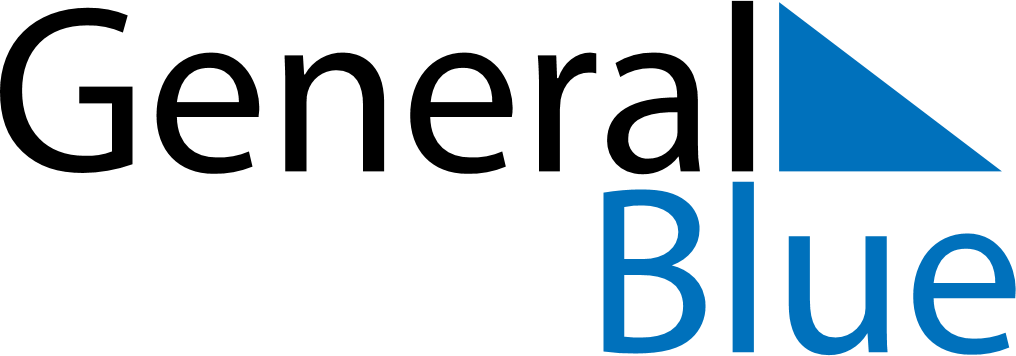 September 2019September 2019September 2019VenezuelaVenezuelaSundayMondayTuesdayWednesdayThursdayFridaySaturday1234567891011121314Our Lady of Coromoto15161718192021222324252627282930